Государственное бюджетное общеобразовательное учреждение Ростовской области «Таганрогский педагогический лицей - интернат» ИНДИВИДУАЛЬНАЯ ПРОЕКТНАЯ РАБОТАТема: «РАЗВИТИЕ ТЕХНИЧЕСКИХ НАВЫКОВ ИГРЫ НА ГИТАРЕ»г. Таганрог2022 годСодержаниеВведение	3Основная часть…………………………………………………………………………………...31 Методика обучения игры на гитаре………………..….	32 Практическая часть	4Заключение	5Список литературы	6ВВЕДЕНИЕАктуальность работы:  Современное развитие гитарного искусства требует от молодых игроков особых качеств и других особых навыков, которые напрямую связаны с их творческой деятельностью. Гитару можно считать одним из самых популярных инструментов в мире. К сожалению, многие школы и учебники, доступные для игры, не отвечают на основные вопросы, такие как положение рук, создание звуков, производительность, кисти и так далее. Конечным результатом творческой деятельности является создание правильного художественного образа. И возможность создания последнего напрямую связана с положением и возможностями технического арсенала художника. Поэтому уделяется пристальное внимание технологическим проблемам и решениям на всех этапах обучения.Цель:  показать развитие технических навыков игре на гитаре.Задачи:Изучить методику обучения игры на гитаре;Рассмотреть способы записей произведений для гитарыСоставить свою табулатуру;Методы проектирования:Анализ литературы и Интернет- ресурсов;Систематизация материалов; Обобщение.Материалы проектирования:Гитара - это щипковый музыкальный инструмент, один из самых широко используемых в мире. Его можно использовать как музыкальный инструмент во многих музыкальных формах. Это важный инструмент для музыкальных стилей, таких как блюз, кантри, фламенко, рок. Исполнитель музыки на гитаре называется гитарист. Человек, изготовляющий и ремонтирующий гитары, называется гитарный мастер или лютье. Слово «гитара» происходит от слияния двух слов: санскритского слова «сангита», что означает «музыка» и древнеперсидского «тар», означающего «струна». По другой версии, слово «гитара» происходит от санскритского слова «кутур», означающего «четырехструнный» (ср. сетар — трёхструнный). По мере распространения гитары из Средней Азии через Грецию в западную Европу слово «гитара» претерпевало изменения: «кифара (ϰιθάϱα)» в древней Греции, латинское «cithara», «guitarra» в Испании, «chitarra» в Италии, «guitare» во Франции, «guitar» в Англии и наконец, «гитара» в России. Впервые название «гитара» появилось в европейской средневековой литературе в XIII веке.[1]Показание гамм музыкантам - важная часть их профессионального обучения. Невозможно быть хорошим исполнителем, если не играть систематически - гаммы, этюды, арпеджио, упражнения. Это касается всех инструментов. У гитары есть свои уникальные качества, которые влияют на процесс технического роста артиста и умение играть всю технику. Гитара - это своего рода гармоничный инструмент, с помощью которого можно создавать сложные конструкции с мелодией, басом и фоновой музыкой. Нередко гитару сравнивают с фортепиано по свойствам поверхности. [2]Нам хотелось бы выделить основные моменты, на которые следует обратить внимание при обучении игры на гитаре:Первый этап нашего обучения - акустическая работа в масштабе, который закладывает основу для будущего музыкального успеха. В этот момент не должно быть выравнивания между правой и левой рукой, скорость часто ограничена способностями левой руки. Применяются репетиции пальцев правой руки на одном звуке. Например   i m, m i, m a, a m i, p i m a. После выработки в правой руке четкого навыка чередования пальцев, можно приступать к игре каждого звука один раз. [3] На этом этапе закладывается основа красивого звукоизвлечения и связной игры.Следующий этап после связности (легато) – это расчлененность (стаккато). После извлечения звука одним пальцем, другой ставится на струну, заглушая её, и извлекает звук.На начальном этапе обучения не имеет большого значения сложность гаммы – две или три октавы, минор или мажор, количество знаков и т.д.  Главная задача заложить базу для  развития беглости, силы и красоты звука.   Очень важно что бы это было не механическое проигрывание, а сознательное и активное со стороны ученика.Процесс звукоизвлечения на инструменте состоит из следующих фаз:1 фаза – музыкальное представление2 фаза – извлечение звука3 фаза – слышание своей игры [4]   В современной музыкальной нотации при записи произведений для гитары применяется набор условных обозначений, позволяющий указать аппликатуру произведения. Так, струна, на которой рекомендуется исполнять звук, обозначается номером струны в кружочке, позиция левой руки (лад) — римской цифрой, пальцы левой руки — цифрами от 1 до 4 (открытая струна — 0), пальцы правой руки — латинскими буквами p, i, m и a, а направление удара медиатором — значками  (вниз, то есть от себя) и  (вверх, то есть к себе).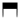 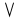 Кроме того, при чтении нот следует помнить о том, что гитара является транспонирующим инструментом — произведения для гитары всегда записываются на октаву выше, чем звучат. Так делается для того, чтобы избежать большого количества добавочных линий снизу.[5]Альтернативный способ записи произведений для гитары — табулатурная запись, или табулатура. В гитарной табулатуре указывается не высота, а позиция и струна каждого звука произведения. Также в табулатурной записи могут ставиться обозначения пальцев, аналогичные используемым в обычной нотации. Табулатура может применяться как самостоятельно, так и параллельно с нотной записью.
Основная частьПроцесс написания данного проекта отнял у нас много сил, времени на продукт, ведь написание музыки очень кропотливый процесс, надо уметь угодить всем с мелодией и правильным подношением песни.Мы выбрали мелодию из песни Король И Шут- лесник, ведь она очень сильно нас зацепила своим звучанием и интересным исполнением.Первым делом мы взялись за оригинал, табы были довольно простые и мы решили поднять тональность на единицу. Вроде ничего сложного, но для создания гармонии важно что бы каждая нота вытекала из предыдущей. Через час работы вроде готово, мелодия по звучанию очень нам понравилась.Темп немного замедлили, ведь всё же это акустическая версия, а не тяжёлый рок как в оригинале. Главной целью было добиться качественного звука, схожим с оригиналом.После мы начали выбирать медиатор для игры. Толстый на 1мм не подходит, т.к. слишком резкий и дребезжащий звук. На 0.71 тоже не подходит, но уже звучание больше понравилось, с медиатором на 0.5 было конечно лучше, но всё же не то. Принято было решение изготовить максимально тонкий медиатор, для идеального звучания. За основу взяли полупластиковую карту, взяв оригинальный медиатор, обвёли его по краям на карточке и начали вырезать ножиком. Идеальный медиатор для нашей мелодии готов. На самом деле, так может сделать каждый!Наши рекомендации:Выбрать песнюПрослушать мелодиюПодобрать нужные ноты Позже началось сложнее- калибровка, это момент когда мы проигрываем мелодию и убираем лишние звуки, или наоборот добавляем. Затем, просто играем получившуюся мелодию, мы постарались сделать всё это в оригинальной тональности, добавили немного басса и конечный результат нас утроил.Продукт готов!ВыводыТаким образом цель нашей работы- показать развитие технических навыков игре на гитаре – достигнута. Так же нами были изучены методики обучения игры на гитаре; рассмотрены способы записей произведений для гитары и составлена собственная табулатура.ЗаключениеКаждый гитарист хочет научиться хорошо играть на гитаре, то есть выработать исполнительскую технику игры на инструменте. Достичь этой цели можно разными способами - с помощью разных учебных заведений, специальных упражнений, методов и многого другого.Для достижения высокой скорости и чистоты переходов или овладения другими техниками необходимо развивать технические навыки в игре как в спорте - «тренировать» определенные группы мышц правой и левой руки и развивать четкую координацию их действий.Список литературы1. Катанский, А. В., Катанский, В. М. Школа игры на шестиструнной гитаре. Ансамбль. Таблицы аккордов. Аккомпанемент песен: Учебно-методическое пособие. – И.: Катанский, 2008. – 248 с.2. Иванов-Крамской, А. М. Школа игры на шестиструнной гитаре. Изд. 4. – Р-н-Д.: Феникс, 2004. – 152 с.3. Революция в музыке [Электронный ресурс]//  http://revolution.allbest.ru (дата обращения: 12.02.2021).4. Школа игры на гитаре./ Ф. Сор; исправлена и дополнена по степени сложности Н. Костом; общ. Ред. Н. А. Ивановой-Крамской; пер. с франц. А. Д. Высоцкого. – Р-н-Д: 2007, - 165 с.Автор работы:Оникиенко Максим  11 «С» кл                                                                              Научный руководитель:                                                        Дедушкина Анастасия Александровна,Учитель английского языка